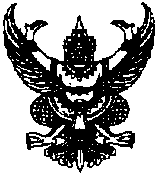 ประกาศองค์การบริหารส่วนตำบลหนองแวง	เรื่อง   สอบราคาจ้างเหมาประกอบอาหารกลางวันศูนย์พัฒนาเด็กเล็กตำบลหนองแวง    อำเภอหนองบัวแดง    จังหวัดชัยภูมิ…………………………………………………….      ด้วยองค์การบริหารส่วนตำบลหนองแวง  มีความประสงค์จะสอบราคาจ้างเหมาประกอบอาหารกลางวันศูนย์พัฒนาเด็กเล็ก  ตำบลหนองแวง   อำเภอหนองบัวแดง  จังหวัดชัยภูมิ   จำนวน   ๕   โครงการ	       รวมงบประมาณทั้งสิ้น ๑,๔๔๖,๗๒๐ .-บาท (หนึ่งล้านสี่แสนสี่หมื่นหกพันเจ็ดร้อยยี่สิบบาทถ้วน)ผู้มีสิทธิ์เสนอราคาจะต้องมีคุณสมบัติของผู้เสนอราคา	๑.   เป็นนิติบุคคลหรือบุคคลธรรมดา ผู้มีอาชีพรับจ้างงานที่สอบราคาดังกล่าว	๒.  มีผลงานก่อสร้างประเภทเดียวกันในวงเงินไม่น้อยกว่า   -            บาท	๓.  ไม่เป็นผู้ถูกระบุชื่อ  ไว้ในบัญชีรายชื่อผู้ทิ้งงานของทางราชการ  หรือของหน่วยการบริหาราชการส่วนท้องถิ่นและได้แจ้งเวียนชื่อแล้ว	๔.  ไม่เป็นผู้มีผลประโยชน์ร่วมกันกับผู้เสนอราคารายอื่น  ที่เข้าเสนอราคา ให้องค์การบริหารส่วนตำบลหนองแวง  ณ  วันประกาศสอบราคา  หรือไม่เป็นผู้กระทำการอันเป็นการขัดขวางการแข่งขันราคาอย่างเป็นธรรมในการสอบราคาจ้างครั้งนี้กำหนดยื่นซองสอบราคา  ตั้งแต่วันที่  ๒๒  กันยายน  ๒๕๕๗  ถึงวันที่   ๒  ตุลาคม  ๒๕๕๗ ตั้งแต่       เวลา ๐๘.๓๐ น. ถึงเวลา ๑๖.๓๐  น. (ไม่เว้นวันหยุดราชการ) ณ   ส่วนการคลัง องค์การบริหารส่วนตำบลหนองแวง  และในวันที่  ๓  ตุลาคม  ๒๕๕๗ ณ ศูนย์รวมข้อมูลข่าวสารการซื้อการจ้างขององค์การบริหารส่วนตำบลระดับอำเภอ   ที่ว่าการอำเภอ หนองบัวแดง  จังหวัดชัยภูมิ  กำหนดเปิดซองสอบราคา    ในวันที่   ๖   ตุลาคม  ๒๕๕๗    ตั้งแต่เวลา      ๑๐.๐๐   น.  เป็นต้นไป   ณ     ศูนย์รวมข้อมูลข่าวสารการจัดซื้อจัดจ้างขององค์การบริหารส่วนตำบลระดับอำเภอ ที่ว่าการอำเภอหนองบัวแดง   จังหวัดชัยภูมิ  ผู้สนใจติดต่อขอซื้อแบบและเอกสารสอบราคาในราคาชุดละ ๓๐๐ .-บาท  ได้ที่ที่ทำการองค์การบริหารส่วนตำบลหนองแวง  ในระหว่างวันที่   ๒๒  กันยายน  ๒๕๕๗ ถึงวันที่  ๓  ตุลาคม   ๒๕๕๗    ตั้งแต่       เวลา ๐๘.๓๐ น. ถึงเวลา ๑๖.๓๐  น. หรือ  www.nongwang-cpm.go.th หรือสอบถามทางโทรศัพท์หมายเลข  ๐๔๔ – ๑๒๒๕๕๕    ไม่เว้นวันหยุดราชการ .  ประกาศ    ณ    วันที่   ๒๒     เดือน   กันยายน     พ.ศ.  ๒๕๕๗    						(นายนิคม   อบมาลี)					นายกองค์การบริหารส่วนตำบลหนองแวงเอกสารแนบท้ายประกาศสอบราคาจ้างเหมาประกอบอาหารกลางวันศูนย์พัฒนาเด็กเล็กจำนวน   ๕   โครงการ  ตำบลหนองแวง  ลงวันที่      กันยายน ๒๕๕๗ลำดับที่โครงการ/รายละเอียดราคากลางราคาขายเอกสาร/โครงการหมายเหตุ๑.โครงการจ้างเหมาประกอบอาหารกลางวันศูนย์พัฒนาเด็กเล็กบ้านหนองปล้อง   จำนวน ๕๕ คนๆละ ๒๐ บาท ๒๗๔ วัน เป็นเงิน ๓๐๑,๔๐๐ บาท๓๐๑,๔๐๐.-๓๐๐.-๒.โครงการจ้างเหมาประกอบอาหารกลางวันศูนย์พัฒนาเด็กเล็กบ้านนารี จำนวน ๕๒ คนๆละ ๒๐ บาท ๒๗๔ วัน เป็นเงิน ๒๘๔,๙๖๐ บาท๒๘๔,๙๖๐.-๓๐๐.-๓.โครงการจ้างเหมาประกอบอาหารกลางวันศูนย์พัฒนาเด็กเล็กบ้านห้วยม่วง จำนวน ๓๐ คนๆละ ๒๐ บาท ๒๗๔วัน เป็นเงิน ๑๖๔,๔๐๐ บาท๑๖๔,๔๐๐.-๓๐๐.-๔.โครงการจ้างเหมาประกอบอาหารกลางวันศูนย์พัฒนาเด็กเล็กบ้านนาเจริญ  จำนวน ๔๓ คนๆละ ๒๐ บาท ๒๗๔ วัน เป็นเงิน ๒๓๕,๖๔๐ บาท๒๓๕,๖๔๐.-๓๐๐.-๕.โครงการจ้างเหมาประกอบอาหารกลางวันศูนย์พัฒนาเด็กเล็กบ้านหนองสำราญ  จำนวน ๘๔ คนๆละ ๒๐ บาท ๒๗๔วัน เป็นเงิน ๔๖๐,๓๒๐ บาท๔๖๐,๓๒๐.-๓๐๐.-รวมเป็นเงินงบประมาณทั้งสิ้น  ๑,๔๔๖,๗๒๐ .-บาท (หนึ่งล้านสี่แสนสี่หมื่นหกพันเจ็ดร้อยยี่สิบบาทถ้วน)รวมเป็นเงินงบประมาณทั้งสิ้น  ๑,๔๔๖,๗๒๐ .-บาท (หนึ่งล้านสี่แสนสี่หมื่นหกพันเจ็ดร้อยยี่สิบบาทถ้วน)รวมเป็นเงินงบประมาณทั้งสิ้น  ๑,๔๔๖,๗๒๐ .-บาท (หนึ่งล้านสี่แสนสี่หมื่นหกพันเจ็ดร้อยยี่สิบบาทถ้วน)รวมเป็นเงินงบประมาณทั้งสิ้น  ๑,๔๔๖,๗๒๐ .-บาท (หนึ่งล้านสี่แสนสี่หมื่นหกพันเจ็ดร้อยยี่สิบบาทถ้วน)